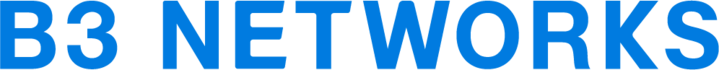 Singapore Telecommunications Limited31, Exeter Road, #24-00Comcentre,Singapore 239732REBRANDING AUTHORIZATION FORM To whom it may concern, With regards to rebranding authorization of ___________________________________ (Company Name), with ____________________________ (Registration Number) and its principal place of business at ___________________________________________________________________________ (Address). The company’s Board of Director: 1. Approves the use of Call rebranding and/or SMS rebranding and will ensure that company adheres to regulations presiding over its use. 2. Will take responsibility for any issues arising from the misuse of the rebranding service. Yours TrulySignature/DateNameJob Title (at least Director)